SYCAMORE RIDGE PTAPTA General Association Meeting 9/15/2022Called to order by: Sara Lake, PTA President at 8:10amDate: Thursday, September 15, 2022PTA Board Member Attendance: Gregory Reade, Kathy O’Neill, Priya Merrill, Sara Lake, Sandy Tanaka, KB Chen, Lu ChungPresident/Sara: Welcome/call to orderSandy moves to approve PTA Meeting minutes from July and August. Kathy seconds it. All approve.Committee Reports Review 22/23 Budget (Lu)Lu explained budget. Not sure how much we’ll get from the giving campaign but so far we’re doing okay. Gregory moves to approve budget. Kathy seconds it. All approve.Approval of Checks #3258--#3271 (Lu) Lu explained checks. Gregory moves to approve. Sara seconds it. All approve.Treasury Report (Lu)Lu provided overview. Sara moves to approve. Sandy seconds it.  All approve.Staff outdoor lounge (Sara)Project completed. Looks really good! Sara will provide pictures in PTA newsletter.Annual Giving Campaign Update (Sara, Sandy)Annual Giving Campaign launched. Second grade continues to be in the derby lead. Sara explained how the derby works. Sandy described SWAG for this year. SWAG will be ordered after giving campaign ends and we hope to get it out to families before Thanksgiving break. So far participation is okay and overall amount is good. Would like to see more families participate even if at small amounts.Stallion Stampede (Kathy/Priya)All vendors (DJ, Kona Ice, balloon twisting, airbrush tattoos) booked. FAV girls will be there to help with face painting and hair spraying. Sara to connect Priya and Kathy with coordinator. PTA table will have prizes and spirit store. Pizza to arrive in 2 batches at 4:45 and 5:30 from Flippin. Hat and bandana sales going well. Pink hats are popular; we don’t have enough. Sensory station will be set up. Not sure if we’ll get banner for it in time for event. Not enough volunteers signed up. Discussion about emails to recruit volunteers. May be better to send single email re: volunteering close to the event with “Need Volunteers for Stallion Stampede” in email subject. Parents not seeing requests for volunteers in bigger emails.Spirit Wear store (Sandy)Store is launching tomorrow. Sales will go through October and once it’s closed, it will be closed for the rest of the year, so please order early.Reflections art competition (Gregory)All grades can participate. There are multiple categories. October 14th is the deadline to submit.Drama Club (Gregory)We didn’t have enough strong parent volunteers to do it in the fall. There is one strong parent volunteer for the spring so we’ll do it then. We have considered vendors to run the show and are leaning towards Trinity. They have fully ready shows, including costumes, ticket sales, etc. The shows they provide are much simpler than the shows we’ve typically done, but we can enhance with additional money. We will start moving towards contract with them.Used Book Drive fundraiser (Sandy)More information to come, early October.Red Ribbon Week (KB)Starts October 24. Encourages children to make healthy choices.Parent Social Night at One Paseo (Sara/Gregory/Lu/Sandy)Thinking about trying to do another parent social night but considering ways to do it. Del Mar Heights does it this way: One parent per grade hosts at their home and it’s a pot luck, A-M brings appetizers, N-Z brings entrees. One Paseo is a possibility but most places require a minimum number of people. Last year we did it at a place that required a minimum but we just didn’t reserve and that was fine, but there was low attendance. Other parents presented ideas like having class parents arrange potluck at a public location (e.g. park). Maybe it’s better to have grade level parent socials so that parents can meet other parents from the same grade. Want to keep it low cost for the PTA.Math Club (Lu)Math club is now underway. It’s all parent run. All meetings are done through Zoom. There’s about 80+ students participating. Team was very competitive last year so moved into more difficult division this year.Science Olympiad (Lu)Had a Zoom info night last night. This is our first year doing it. We definitely have one team of 15 kids. We expect parents to help for each kid that signs up, but unsure how they will need to support right now. Principal’s Coffee (Chelsea)STEAM+ Update and introduction to new STEAM+ Staff School Counseling Services Presentation (Dea Rivera) Meeting closes at: 9:42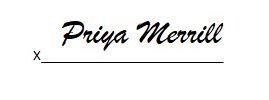 